A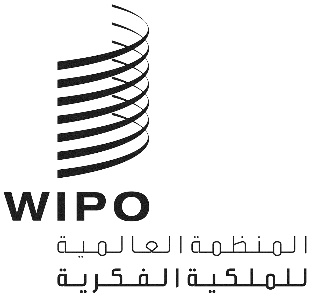 MM/A/53/2الأصل: بالإنكليزيةالتاريخ: 20 سبتمبر 2019الاتحاد الخاص للتسجيل الدولي للعلامات (اتحاد مدريد)الجمعيةالدورة الثالثة والخمسون (الدورة العادية الثالثة والعشرون)جنيف، من 30 سبتمبر إلى 9 أكتوبر 2019اقتراح توزيع فائض اتحاد مدريد للثنائية 2020/21اقتراح مُقدم من وفد الولايات المتحدة الأمريكيةفي تبليغ موجه إلى الأمانة استُلم في 18 سبتمبر 2019، قدم وفد الولايات المتحدة الأمريكية الاقتراح الوارد في المرفق في إطار بند جدول الأعمال المعنون "نظام مدريد".[يلي ذلك المرفق]اقتراح توزيع فائض اتحاد مدريد للثنائية 2020/21مُقدم من وفد الولايات المتحدة الأمريكيةكما هو مشار إليه في اقتراح البرنامج والميزانية (الوثيقة A/56/8)، من المتوقّع تحقيق فائض في إيرادات اتحاد مدريد مقابل النفقات بقيمة 8.105 مليون فرنك سويسري خلال الثنائية.وتنص المادة 8(4) من بروتوكول نظام مدريد بشأن التسجيل الدولي للعلامات على ما يلي: "على المكتب الدولي أن يوزع الحصيلة السنوية لمختلف إيرادات التسجيل الدولي، عدا الإيرادات الناجمة عن الرسوم المشار إليها في الفقرة (2)"2" و"3"، بالتساوي بين الأطراف المتعاقدة، وذلك بعد خصم المصاريف والنفقات اللازمة لتنفيذ هذا البروتوكول". وتنص المادة 7.4 من النظام المالي ولائحته للمنظمة العالمية للملكية الفكرية على أنه "إذا تبين وجود فائض في إيرادات أي اتحاد، بعد إقفال الفترة المالية، فإن ذلك الفائض يقيد في باب الاحتياطيات، ما لم تقرر الجمعية العامة أو جمعية الاتحاد المعني خلاف ذلك."وتنص المادة 12 من بروتوكول مدريد على ما يلي: " على المكتب الدولي أن يوزع الحصيلة السنوية لمختلف إيرادات التسجيل الدولي .... بالتساوي بين الأطراف المتعاقدة، وذلك بعد خصم المصاريف والنفقات اللازمة لتنفيذ هذا البروتوكول".وفي عام 2007 (MM/A/38/4)، شرحت أمانة الويبو المعايير المتعلقة بتخصيص أو توزيع فائض يحقّقه اتحاد مدريد، والتسلسل التاريخي الحديث لتلك التوزيعات، كما يلي:4.	تنص المادة 8(4) من الاتفاق والمادة 8(4) من البروتوكول على أنه يتعين على المكتب الدولي أن يوزع الحصيلة السنوية لمختلف إيرادات التسجيل الدولي، عدا الإيرادات الناجمة عن الرسوم الإضافية والتكميلية، بالتساوي بين الأطراف المتعاقدة، وذلك بعد خصم المصاريف والنفقات اللازمة لتنفيذ الاتفاق والبروتوكول.5.	وكلما تحقق فائض من هذا القبيل، خضع توزيعه أو تخصيصه لأغراض محدّدة لقرار صادر عن الجمعية العامة لاتحاد مدريد. وطُبقت معايير توزيع مختلفة على مدى السنوات الخمس والثلاثين الماضية.6.	وفي الفترة بين عامي 1972 و1983، لم يُوزَّع سوى 10 بالمائة من ذلك الفائض على الدول المتعاقدة بموجب اتحاد مدريد. وخُصّص الباقي، أي 90 بالمائة، للصندوق الاحتياطي لاتحاد مدريد. وفي الفترة بين عامي 1984 و1989، كانت النسبتان المئويتان 20 بالمائة و80 بالمائة، على التوالي، وأصبحتا، اعتبارا من عام 1990، 40 بالمائة و60 بالمائة. وبُرّرت المدفوعات إلى الصندوق الاحتياطي للاتحاد، جزئيا، بمتطلبات الاستثمار في تطوير نظام الحوسبة الخاص باتحاد مدريد (انظر الوثيقتين MM/A/XXI/1 وMM/A/XXI/3). واعتبارا من عام 1990، أجريت تلك المدفوعات إلى الصندوق الاحتياطي الخاص بالمباني الإضافية والحوسبة.7.	ولم تكن معايير التوزيع المعتمدة في عام 1989 سارية بشكل فعلي سوى في الفترة من 1990 إلى 1995، لأنه لم يتحقق أي فائض بعدها.8.	وفي عام 2000، وافقت جمعية اتحاد مدريد على أن تُوزّع 100 بالمائة من أي فائض يتحقق خلال الثنائية 2000-2001 على الدول الأعضاء بناء على المادتين 8(4) من اتفاق مدريد وبروتوكوله. غير أنه لم تُوزّع أية أموال، لأن ميزانية اتحاد مدريد أظهرت عجزا بدلا من فائضا في نهاية الثنائية. ولم يتحقّق أي فائض أيضا في ميزانية اتحاد مدريد في الثنائية 2002/2003 أو الثنائية 2004/2005.وبالنظر إلى توقّع تحقيق فائض مرّة أخرى، وطبقا لبروتوكول مدريد أو المادة 4.7 من النظام المالي للويبو، فإن جمعية اتحاد مدريد قد تقرّر لزوم أن تُوزّع الإيرادات السنوية الزائدة بالتساوي على أعضاء اتحاد مدريد.وهناك حاليا 105 أعضاء في اتحاد مدريد، وبالتالي يُفترض أن يحق لكل عضو، إذا كان الفائض المتوقع صحيحا، مبلغ يُقدر بحوالي 77,000 فرنك سويسري، يمكن للعضو استخدامه في اشتراكه السنوي أو لأغراض أخرى.وسيكون التوزيع المتوقّع كالتالي:إن جمعية اتحاد مدريد مدعوة إلى أن تقرّر أن تُقسَّم الإيرادات السنوية بالتساوي على بلدان الاتحاد، كما هو منصوص عليه في بروتوكول مدريد.[نهاية المرفق والوثيقة]أعضاء اتحاد مدريدالفائض المتوقّع
(بالفرنكات السويسرية)أفغانستان77,190المنظمة الأفريقية للملكية الفكرية77,190ألبانيا77,190الجزائر77,190أنتيغوا وبربودا77,190أرمينيا77,190أستراليا77,190النمسا77,190أذربيجان77,190البحرين77,190بيلاروس77,190بلجيكا77,190بوتان77,190البوسنة والهرسك77,190بوتسوانا77,190بروني دار السلام77,190بلغاريا77,190كمبوديا77,190كندا77,190الصين77,190كولومبيا77,190كرواتيا77,190كوبا77,190قبرص77,190الجمهورية التشيكية77,190جمهورية كوريا الديمقراطية الشعبية77,190الدانمرك77,190مصر77,190إستونيا77,19077,190الاتحاد الأوروبي77,190فنلندا77,190فرنسا77,190غامبيا77,190جورجيا77,190ألمانيا77,190غانا77,190اليونان77,190هنغاريا77,190آيسلندا77,190الهند77,190إندونيسيا77,190إيران (جمهورية ـ إسلامية)77,190أيرلندا77,190إسرائيل77,190إيطاليا77,190اليابان77,190كازاخستان77,190كينيا77,190قيرغيزستان77,190جمهورية لاو الديمقراطية الشعبية77,190لاتفيا77,190ليسوتو77,190ليبيريا77,190ليختنشتاين77,190ليتوانيا77,190لكسمبرغ77,190مدغشقر77,190ملاوي77,190المكسيك77,190موناكو77,190منغوليا77,190الجبل الأسود77,190المغرب77,190موزامبيق77,190ناميبيا77,190هولندا77,190نيوزيلندا77,190مقدونيا الشمالية77,190النرويج77,190عمان77,190الفلبين77,190بولندا77,190البرتغال77,190جمهورية كوريا77,190جمهورية مولدوفا77,190رومانيا77,190الاتحاد الروسي77,190رواندا77,190ساموا77,190سان مارينو77,190سان تومي وبرينسيبي77,190صربيا77,190سيراليون77,190سنغافورة77,190سلوفاكيا77,190سلوفينيا77,190إسبانيا77,190السودان77,190السويد77,190سويسرا77,190الجمهورية العربية السورية77,190طاجيكستان77,190تايلند77,190تونس77,190تركيا77,190تركمانستان77,190أوكرانيا77,190المملكة المتحدة77,190الولايات المتحدة الأمريكية77,190أوزبكستان77,190فييت نام77,190زامبيا77,190زمبابوي77,190